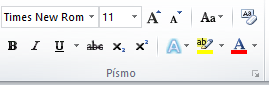 Úloha:č.1Označ text – zamodri . Zmeň text na TUČNÉ písmo.Zmeň text ikonou KURZÍVA, aby malo šikmý sklon.Podčiarkni text.Móricko pribehne na čerpaciu stanicu a hovorí:
"Ujo, rýchlo nám dajte 10 litrov benzínu!"
"A načo vám bude?"
"Horí nám škola."Úloha č. 2Označ text – zamodri . Zmeň slová s písmenom m/M na TUČNÉ písmo.Zmeň posledné dve vety -  ikonou KURZÍVA, aby malo šikmý sklon.Podčiarkni prvé dve vety.Móric v škole hovorí učiteľovi: 
- A moja sestra má osýpky. 
- Tak choď rýchlo domov, pretože môžeš nakaziť celú triedu. 
Po dvoch týždňoch sa Móric vrátil do školy a učiteľ sa ho pýta. 
- Tak ako sa má sestra? Už vyzdravela? 
- Neviem, ešte nepísala.
- A kde preboha je? 
- No predsa v Austrálii.